Žádost o zadostiučiněníza nemajetkovou újmu způsobenou nepřiměřenou délkou správního řízeníDoplňující informace k tomuto formuláři najdete na www.ochrance.cz → Nevím si rady se svou životní situací. Věnujte jim prosím pozornost.Žádost pošlete ministerstvu nebo jinému ústřednímu správnímu úřadu, který má na starost tu oblast státní správy, kam patří věc, o níž se rozhodovalo ve správním řízení. To platí, i kdyby na správní řízení navazovalo soudní řízení, které by jinak patřilo pod Ministerstvo spravedlnosti.Pokud nelze určit ministerstvo nebo jiný ústřední správní úřad, napište Ministerstvu financí.I kdybyste žádost poslali nesprávnému úřadu, předal by ji úřadu, který má žádost posoudit. Vyřízení se tím však zpozdí.Vyplňte své údaje podle toho, jestli podáváte žádost sami za sebe jako fyzická osoba nebo jednáte jménem právnické osoby.Anonymní žádosti se nevyřizují. Uveďte alespoň své jméno, příjmení a adresu trvalého pobytu. Právnické osoby by měly uvést alespoň název a sídlo.Pokud podáváte žádost za někoho jiného, přiložte plnou moc.Spisovou značku najdete v dokumentech, které Vám úřady zaslaly. Pokud nemáte dokumenty ze všech stupňů řízení, uveďte alespoň spisovou značku posledního rozhodnutí.Žádost můžete podat, i když řízení dosud neskončilo. Pokud řízení skončilo, podejte žádost co nejdříve, nejpozději do 6 měsíců od skončení řízení.Informace k běhu promlčecí doby najdete v doplňujících informacích k tomuto formuláři.Řízení o žádosti je zahájeno dnem doručení žádosti úřadu, který o ní má rozhodnout.Řízení z moci úřední (tj. řízení, které zahajuje samotný úřad) je zahájeno doručením oznámení o zahájení řízení jeho účastníkovi.Správní řízení je ukončeno právní mocí posledního vydaného správního rozhodnutí.Na správní řízení může navazovat soudní řízení. V takovém případě celé řízení může zahrnovat několik soudních i správních rozhodnutí a končí až právní mocí posledního rozhodnutí, které nebylo napadeno opravným prostředkem ani žalobou.Nejvyšší soud považuje za přiměřené zadostiučinění za první dva roky trvání řízení 15 000 Kč až 20 000 Kč a za každý další rok 15 000 Kč až 20 000 Kč.Při určení výsledné částky se zohledňují další kritéria (např. složitost řízení, význam předmětu řízení pro žadatele).Zadostiučinění žádám vyplatitByl podle Vás některý úřad nečinný (např. nevyzval včas účastníky k doplnění podání, nepostoupil věc jinému příslušnému úřadu, neučinil úkon ve lhůtě stanovené zákonem apod.)?Pokud ano, uveďte název úřadu a popište, v čem nečinnost spočívala.Žádal/a jste odstranění průtahů v řízení? (Podal/a jste žádost o přijetí opatření proti nečinnosti?) K přiznání zadostiučinění to není nutné, ale může to mít vliv na jeho výši.Nepřiměřená délka řízení sama o sobě znamená morální újmu způsobenou nejistotou v právním postavení. (Tuto část tedy nemusíte vyplnit.)Některé druhy řízení obvykle mívají citelnější dopad na situaci lidí, kterých se týkají (např. když se rozhoduje o dávce sociálního zabezpečení, kterou naléhavě potřebujete ke kompenzaci zdravotního postižení nebo pro vysoký věk; dlouho trvá vyřízení dokladu, který potřebujete předložit jinému úřadu nebo instituci apod.).Můžete uvést další informace, které pro vyřízení žádosti považujete za důležité (např. jak řízení ovlivňuje/ovlivnilo Váš rodinný či profesní život, jak délka řízení ovlivnila Váš zdravotní stav, jak řízení souvisí s jiným řízením apod.).PřílohyDoporučujeme přiložit (v kopii)žádost o přijetí opatření proti nečinnosti (pokud jste ji podali),dokumenty poukazující na Vámi popsaný vliv nepřiměřené délky řízení na Váš život,konečné rozhodnutí ve věci (není-li řízení ukončeno, přiložte kterékoliv průběžné rozhodnutí).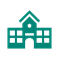 Úřad příslušný k vyřízení žádosti o zadostiučinění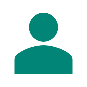 Žadatel – fyzická osobaŽadatel – fyzická osobaJméno a příjmeníJméno a příjmeníTrvalý pobytTrvalý pobytAdresa pro doručování (pokud si přejete doručovat jinam)Adresa pro doručování (pokud si přejete doručovat jinam)Datum narozeníDatum narozeníTelefonní čísloTelefonní čísloE-mailE-mail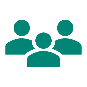 Žadatel – právnická osobaŽadatel – právnická osobaNázevNázevSídloSídloAdresa pro doručování (pokud si přejete doručovat jinam)Adresa pro doručování (pokud si přejete doručovat jinam)Identifikační číslo osoby (IČO)Identifikační číslo osoby (IČO)Telefonní čísloTelefonní čísloE-mailE-mail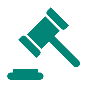 Které správní řízení trvá/trvalo nepřiměřeně dlouho?Které správní řízení trvá/trvalo nepřiměřeně dlouho?Název úřadu, který vedl/vede řízení v prvním stupniNázev úřadu, který vedl/vede řízení v prvním stupniSpisová značka u úřadu, který rozhodoval v prvním stupniSpisová značka u úřadu, který rozhodoval v prvním stupniNázev úřadu, který vedl/vede odvolací nebo obdobné řízeníNázev úřadu, který vedl/vede odvolací nebo obdobné řízeníSpisová značka u odvolacího/jiného orgánuSpisová značka u odvolacího/jiného orgánu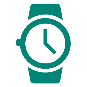 Jak dlouho řízení trvá/trvalo?Jak dlouho řízení trvá/trvalo?Celková délka řízeníCelková délka řízeníroků a 	měsícůDen zahájení řízeníDen zahájení řízeníDen ukončení řízeníDen ukončení řízení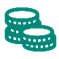 Kolik peněz žádáte?Za utrpěnou nemajetkovou újmu způsobenou nepřiměřenou délkou řízení žádám o přiměřené zadostiučinění ve výši		Kč. Domnívám se, že k odčinění utrpěné nemajetkové újmy nestačí samotné konstatování porušení práva.Za utrpěnou nemajetkovou újmu způsobenou nepřiměřenou délkou řízení žádám o přiměřené zadostiučinění ve výši		Kč. Domnívám se, že k odčinění utrpěné nemajetkové újmy nestačí samotné konstatování porušení práva.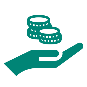 Jak se má zadostiučinění vyplatit?☐na adresu (pokud je jiná než pro doručování):☐na účet č. 	 vedený u 	,kód banky 	, vedený v měně (např. Kč) 	, specifický symbol	.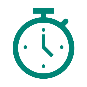 Co podle Vás způsobilo nepřiměřenou délku řízení?.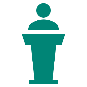 Jak konkrétně nepřiměřená délka řízení zasáhla do Vašeho života?Datum: Podpis: